S1 File Figure A: Beta-diversity as assessed by Weighted UniFrac does not differ by sampling site in preterm or term infants in the first weeks of life Figure A1. Preterm (Weighted UniFrac)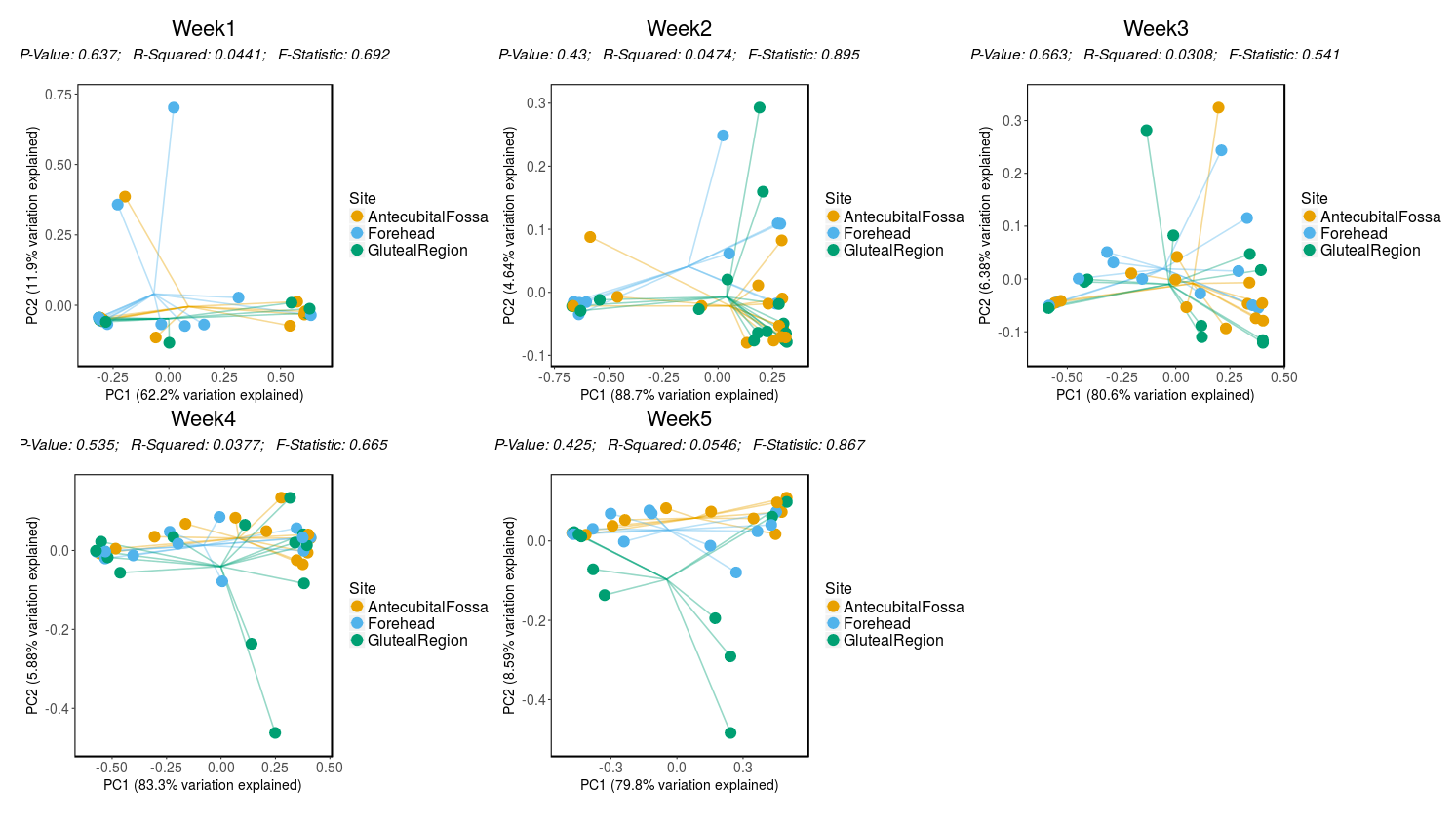 Figure A2. Term (Weighted UniFrac)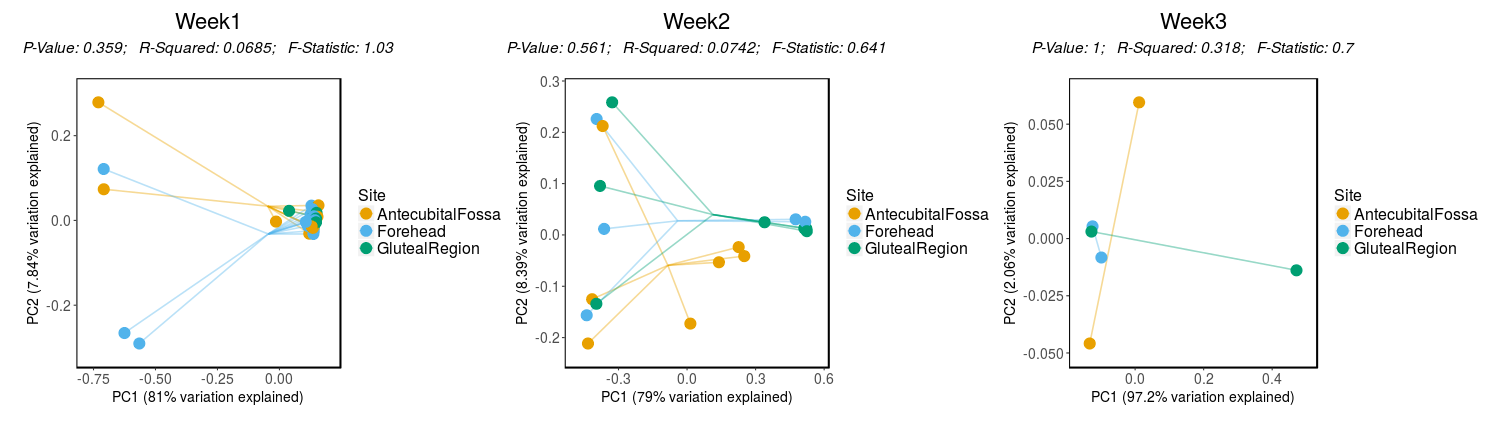 Figure A legend: PCoA plots using the weighted UniFrac metric, for preterm (Fig A1) and term (Fig A2) infants at individual timepoints. There were no significant differences between the three sites (antecubital fossa, forehead, gluteal region), in terms of beta-diversity (i.e., community structure and composition). We saw similar results using the unweighted UniFrac metric for preterm and term infants.Figure B: β-diversity by UniFrac distances of preterm skin microbiome remain constant in the first weeks of life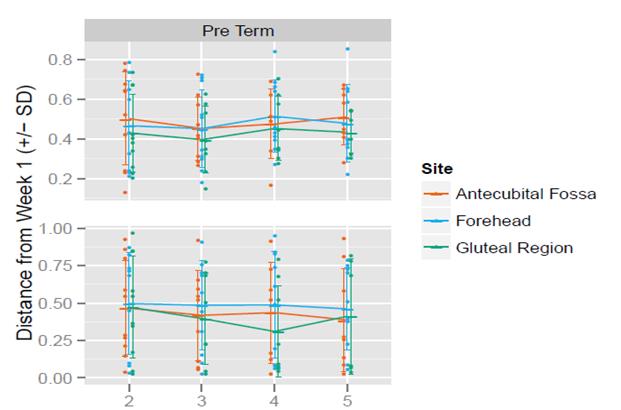 Figure B legend:  Unweighted (top panel) and weighted (bottom panel) UniFrac distances (mean ± SD) of between each sample and its baseline sample (week 1 sample performed in the first 48 hrs. of life) in preterm neonates. Each dot represents the distance between an individual’s sample and their week 1 sample. For preterm infants, the mean weighted and unweighted UniFrac distances remained constant between each week and the baseline sample. Figure C: Microbial profiles in preterm and term infants in the first weeks of lifeFig C1 – Top 14 Most abundant genera in Preterm infants by site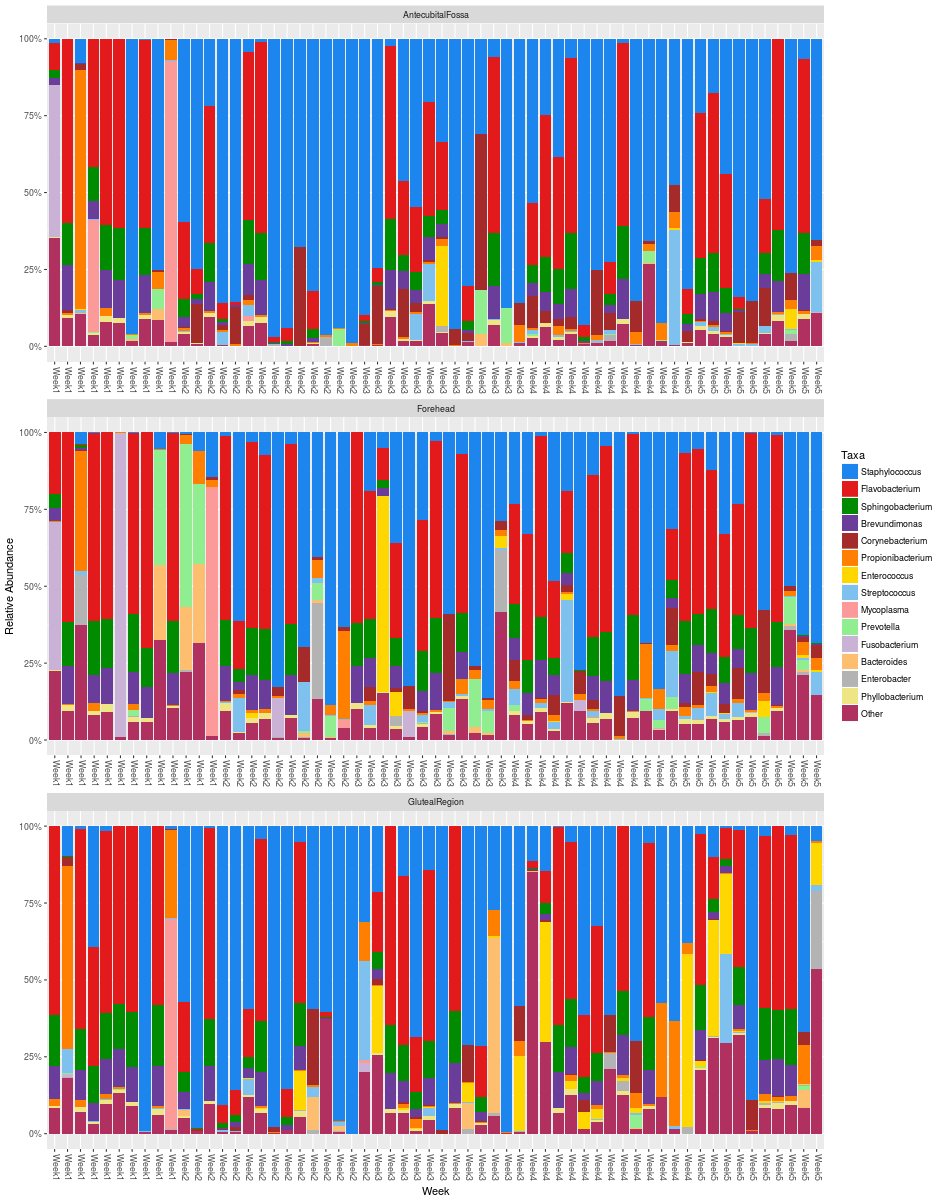 Fig C2- Top 14 Most abundant genera in Term infants by site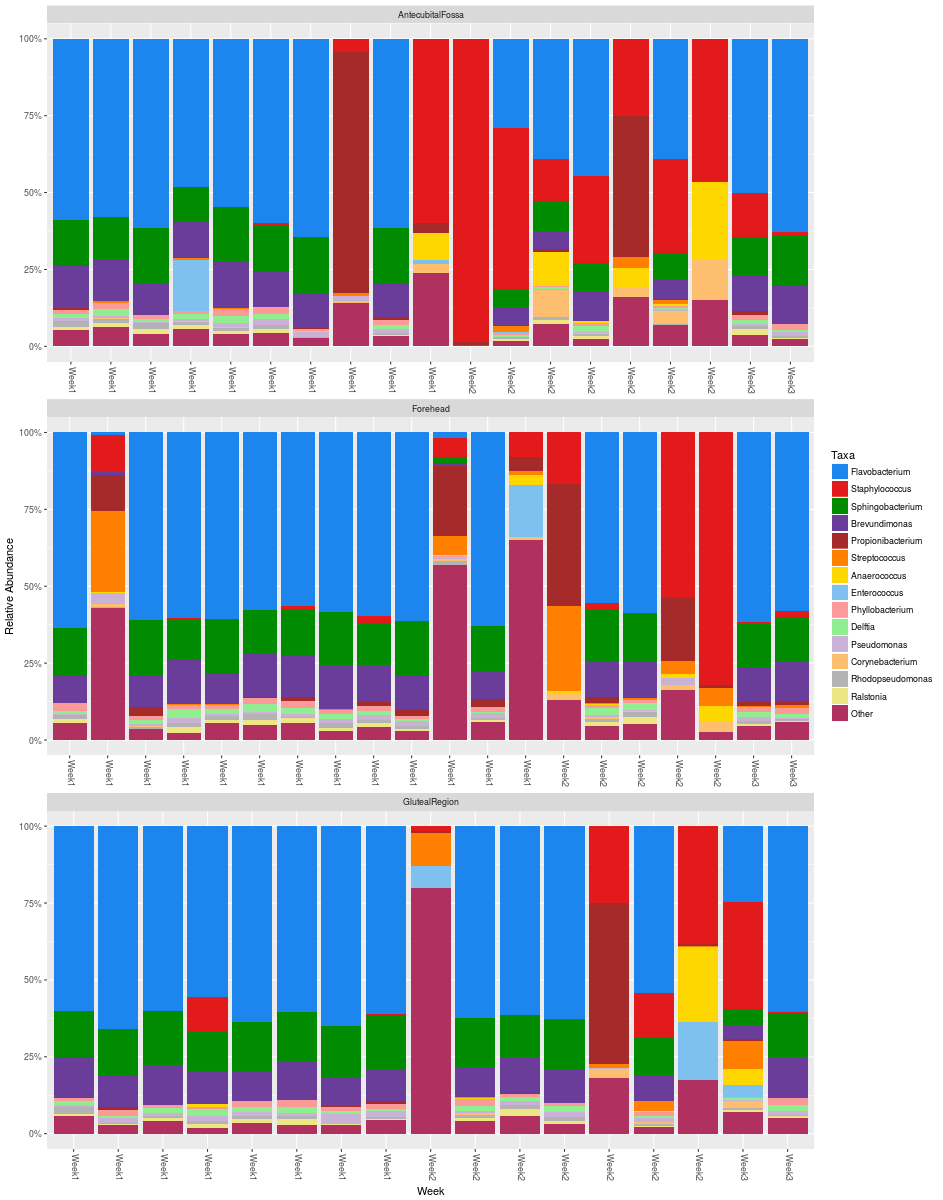 Figure C legendFig C1: Microbial profiles associated with the skin microbiome in the first 4 weeks of life in preterm infants. Relative mean abundance of the top 14 most abundant genera is plotted over time, for preterm infants is depicted over age in weeks in the 3 panels, antecubital fossa, forehead and gluteal region respectively from top to bottom. Taxonomic profiling showed that Staphylococcus was the dominant genus of the microbiota followed by Flavobacterium.Fig C2: Microbial profiles associated with the skin microbiome in the first 4 weeks of life in term infants. Relative mean abundance of the top 14 most abundant genera is plotted over time, for term infants is depicted over age in weeks in the 3 panels, antecubital fossa, forehead and gluteal region respectively from top to bottom. Taxonomic profiling showed that Flavobacterium was the dominant genus of the microbiota followed by Staphylococcus.Figure D: Corrected gestational age and alpha diversity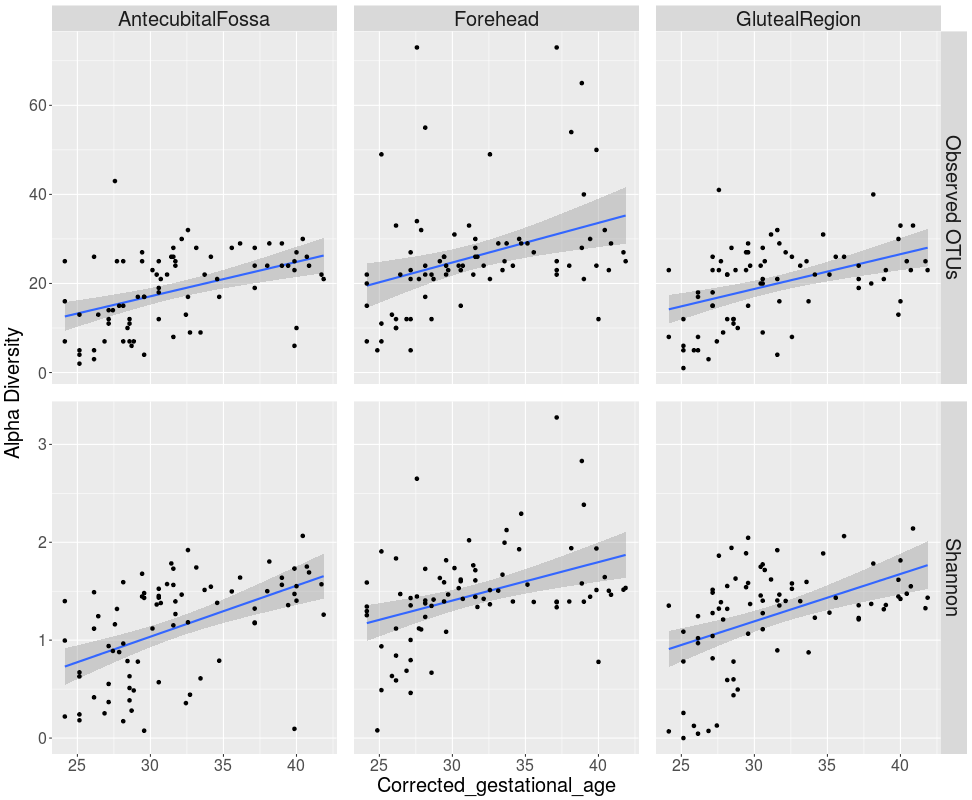 Figure D legendFig D1 (top panel) Scatter plot of observed OTUs plotted against corrected gestational age (i.e., each sample is assigned a corrected gestational age based on the gestational age at birth + week of sampling. Therefore, an individual contributes multiple data points to each plot) for each of the 3 skin sites. Term infants were sampled at 2 time points (birth and between 2-3 weeks of age) and preterm infants every week from birth for 5 time-points. p-values for the regression coefficient for corrected gestational age in linear mixed effects model for observed OTUs were antecubital fossa (p = 0.001); forehead (p = 0.03); gluteal region (p <0.001). Community abundance in each of the 3 sites is significantly correlated with gestational age.Fig D2 (bottom panel) Scatter plot of SDI plotted against corrected gestational age. p-values for the regression coefficient for corrected gestational age in linear mixed effects model for SDI were: antecubital fossa (p<0.001); forehead (p=0.008); gluteal region (p<0.001). Community diversity in each of the 3 sites is significantly correlated with gestational age.Figure E: Antibiotic duration and microbial diversity of the cutaneous microbiomeFig E1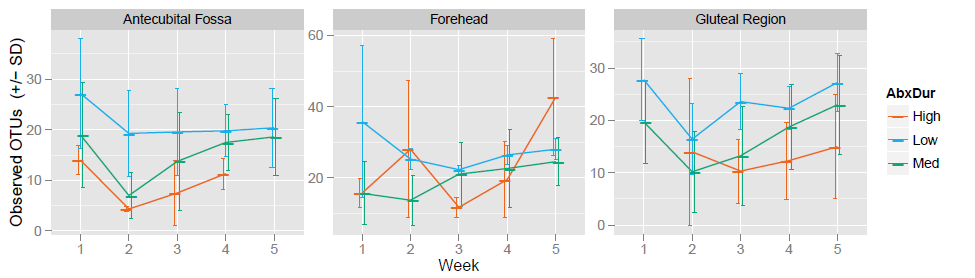 Fig E2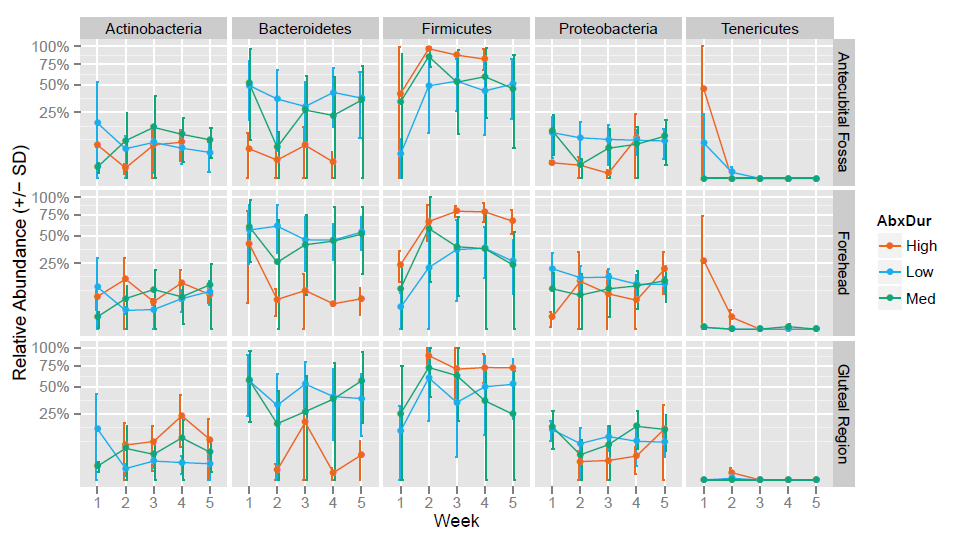 Figure E legend: Fig E1 shows differences in observed OTUs (mean ± SD) after arbitrary stratification of antibiotic exposure as low (2-10 days), medium (11-14 days) and high (> 14 days). Number of observed OTUs were inversely proportional to the duration of antibiotic therapy. Fig E2 Relative abundance of the top 5 most abundant phyla (mean ± SD) is plotted over time after antibiotic exposure stratified as low, medium and high. Taxonomic profiling showed trends of increase in Firmicutes and decrease in Bacteroidetes with increasing duration of antibiotic exposure.Figure F- Differences in alpha diversity measures by feeding methods in preterm neonatesFigure F legend: Fig F shows the differences in alpha diversity indices of community abundance (OTUs-Figs F1, F3 and F5 of antecubital fossa, forehead and gluteal region respectively) and diversity (SDI- Figs F2, F4 and F6 of antecubital fossa, forehead and gluteal region respectively ), among preterm neonates who were fed predominantly (> 50% of feed intake) with maternal expressed breast milk (MEBM), donor expressed breast milk (DEBM), formula and those administered total parenteral nutrition (TPN). Higher OTUs and SDI was observed in groups that were fed predominantly with formula and MEBM. Data shown in mean and standard error of the mean.Figure G: Differences in alpha diversity measures by mode of delivery in preterm neonatesFigure G legend: Fig G shows the differences in alpha diversity indices of community abundance (OTUs- Figs G1, G3 and G5 of antecubital fossa, forehead and gluteal region respectively) and diversity (SDI- Figs G2, G4 and G6 of antecubital fossa, forehead and gluteal region respectively), among preterm neonates who were delivered by vaginal or C-section. Data shown in mean and standard error of the mean. Fig G shows alpha diversity indices of OTUs and Shannon diversity index are not significantly different by mode of delivery (C-section or vaginal) in the neonatal period.Table A. Characteristics of enrolled patients Table A footnote:  BW- birth weight, GA- gestational age in weeks, NBN- newborn nursery followed by home, NICU- neonatal intensive care unit, Del: mode of delivery, CS- cesarean section, Vag- vaginal delivery, CAM- chorioamnionitis, Abx- antibiotics, Initial antibiotics was for first 48 hrs of life, PN- parenteral nutrition, EBM- expressed breast milk, DEBM- donor expressed breast milk, NEC- necrotizing enterocolitis, CONS-Coagulase negative Staphylococcus, MSSA- Methicillin Sensitive Staphylococcus aureus.Table B. V3V5 Sequence metricsTable B- foot note: Preterm and term cohort samples were of comparable average sequence length, total sequences per sample and average sequences per sample.BW (g)SexGA(wks)PlaceDelCAMInitial AbxAbx (days)NutritionLate-onsetSepsisNEC Stage II or III12690F37 4/7NBNCS  nono0Formula nono21360M32 1/7NICUCS  noyes2Formula nono33230F39NBNVagnono0Breast feedingnono43605M39 3/7NBNVagnono0Breast feeding nono53668F40 5/7NBNCS  nono0Breast feedingnono63755M38 6/7NBNVagnono0Breast feedingnono72724M38NBNVagnono0Breast feedingnono83600M39 6/7NBNVagnono0Breast feedingnono9860F29 3/7NICUCS  nono2Breast milk (DEBM/EBM), PN for 13 days  nono10820M27 5/7NICUCSnoyes8Breast milk (EBM/DEBM), PN-14 daysEnterobacter aerogenes no11890F26 3/7NICUVagnono2Breast milk (Donor EBM/EBM)nono12669F24 1/7NICUCSyesyes15PN and very little feedsCONSyes13751M24 1/7NICUCSyesyes9PN and very little feeds CONS  yes14706M24 1/7NICUCSyesyes15PN and very little feedsCONS  yes, perforation152994F39    NICUVagnoyes4Breast feedingnono16791F24 6/7NICUVagnoyes4Donor EBMMSSA subcutaneous abscess  no173180F38 6/7NICUCSnono0Formula nono182475M37 1/7 NICUVagnoyes2PNnono191195M28 4/7NICUCSnoyes21Breast milk, EBM/DEBM  PN- 17 daysnono201281F27 4/7NICUCSnoyes2Breast milk, PN -10 daysnono211310M27 4/7NICUCSnoyes2Breast milk, PN -11daysnono221417M30 4/7NICUVagyesyes2Breast milknono23740M24 1/7NICUVagnoyes10PNC. albicansyes, perforation241001M27 1/7NICUCSnoyes5Breast milk (EBM/DEBM), PN-16 daysnono252469M37 1/7NICUCSnono0Breast milknono261885M37 1/7NICUCSnoyes2Breast milk, PN -14 daysnono273544M38 6/7NICUVagnono2Breast milknono283785F37 1/7NICUCSnoyes1Breast milknono291365F30 5/7NICUVagnono0Breast milk (EBM),PN-5daysnono302985M39 1/7NICUCSnoyes2Breast milk nonoSubject cohortNumber of samplesTotal samples after quality trimming and filteringAfter rarefaction to 1000 reads/sampleAverage sequences/samplePreterm neonates (n=15)Term neonates (n=15)309 skin swabs from 30 subjects280 samples1, 221, 507 reads235 samples from 15 preterm and 14 term infantsTargeted depth5000 reads/sample